令和５年度淑徳大学地域創生学部「笠間市枠」推薦募集要項１．笠間市枠推薦の目的　　　淑徳大学地域創生学部では、在学４年間での地域実習を通して、地域産業の発展や地域文化継承など、地域課題を解決する能力を身につける教育を展開しており、「そこで学んだ事を活かして、大学卒業後は笠間市の地域振興に貢献したい」という意志をもつ人材を発掘し、推薦する事を目的としています。　２．募集人員数・応募資格等　（１）募集人員数　　　　最大３名　（２）応募資格（要件）　次の３点を全てを満たす者　　①笠間市内に居住している又は笠間市内の高等学校に在籍している者　　②下記のいずれかに該当する者　　　・令和５年９月に高等学校を卒業、または令和６年３月に高等学校を卒業見込みの者　　　・令和５年３月に高等学校を卒業した者　　　・令和４年４月以降に文部科学省高等学校卒業程度認定試験（高卒認定）に合格、　　　　または合格見込みの者（中等教育学校の後期課程含む）　　　・専修学校の高等課程（修業年限が３年以上であること、そのほかの文部科学大臣が定める基準を満たすものに限る）で文部科学大臣が別に指定するものを文部科学大臣が定める日以降に修了した者のうち、令和5年３月以降に修了または令和６年３月に修了見込みの者　　③卒業後に笠間市又は茨城県の活性化に向け働く意思がある者　　　※就職先について斡旋するものではありません。　３．推薦者の決定方法　　推薦者については、下記のとおり書類審査・面接審査を経て決定いたします。審査の結果、推薦枠（最大３名）に満たない場合などは、状況により随時募集いたします。（１）提出書類　　　①笠間市枠推薦審査申請書、②在学証明書（在学中の者のみ）　　　　　　　　　　③高卒認定合格証明書もしくは合格見込成績証明書（該当者のみ）　　　　　　　　　　④専修学校高等課程修了証明書もしくは終了見込み証明書（該当者のみ）（２）提出方法　　　郵送もしくは持参にて提出ください。　※郵送は消印有効（３）提出先　　　309-1792　笠間市中央三丁目２番１号笠間市 政策企画部 企画政策課（４）面接会場　　笠間市中央三丁目２番１号　笠間市役所　　　　　　　　　　※時間等の詳細につきましては、後日、審査書類提出者へ　　　　　　　　　　　ご連絡いたします。（５）審査日程※推薦者決定後、選考結果について通知もしくは連絡をさし上げますが、その理由及び過程に関してはお答えしかねますので予めご了承下さい。４．推薦決定後について　推薦決定者に推薦書を交付しますので、各自において、淑徳大学地域創生学部（総合型選抜【専願】）の入学試験手続きを行ってください。入試区分のうち「１２月」「２月」「３月」のいずれかで受験いただく事になります。（※三次募集は、「３月」で受験いただきます）詳細につきましては、淑徳大学のホームページ（ https://www.shukutoku.ac.jp ）等でご確認ください。■地域創生学部（総合選抜）入試スケジュール（笠間市枠用）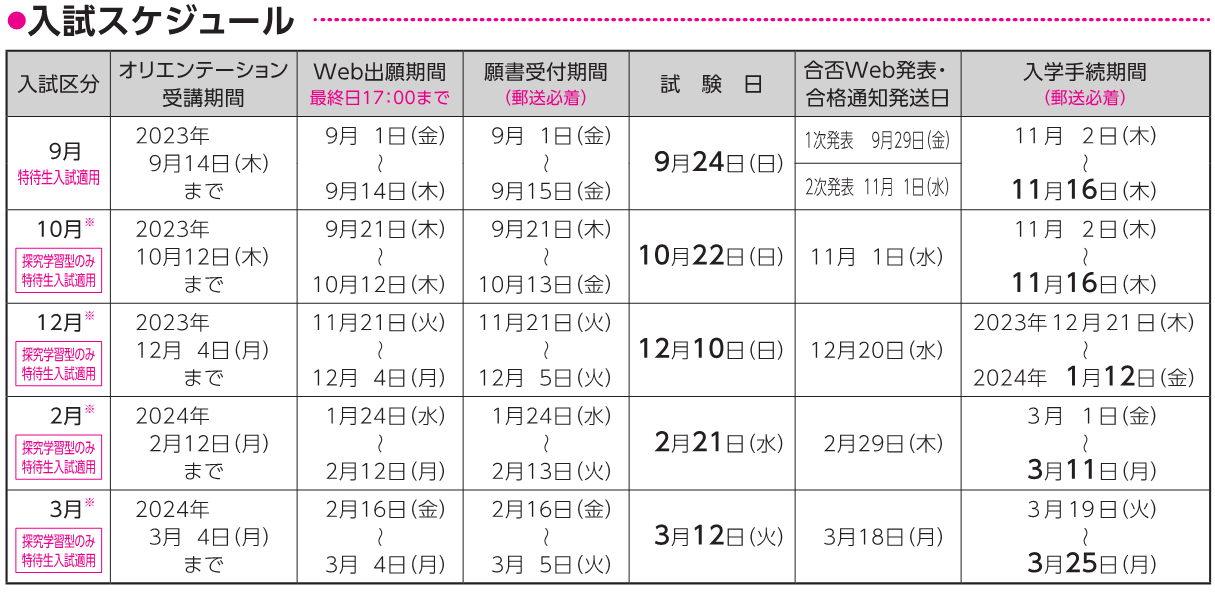 　※市が推薦した場合でも、大学の選考によって不合格となる場合がありますので予めご了承ください。５．問合せ先　　笠間市 政策企画部 企画政策課　0296-77-1101一次募集二次募集三次募集提出書類締切令和5年11月10日（金）令和５年12月28日（木）令和6年2月9日（金）面接試験令和５年11月18日（土）令和6年1月中旬予定令和6年2月中旬予定推薦者決定令和５年11月下旬予定令和6年1月下旬予定令和6年2月下旬予定